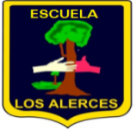 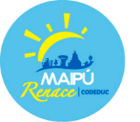 CIERRE PRIMER SEMESTRE – CIENCIAS NATURALES Estimados Padres y Apoderados(as): Junto con saludar, damos por finalizado nuestro primer semestre. Agradecemos su compromiso y responsabilidad con los quehaceres escolares de su hijo/a. A continuación, le damos a conocer la última actividad evaluada: CURSO:    3° años                 PERÍODO:  10 al 14 de agostoPROFESORA:    Nancy V. - Mariela GFECHAACTIVIDAD OBSERVACIONESJueves 13 de agostoTEMA: Evaluación semestralIntroducción: La evaluación se basará en un Mini Test, el cual debes responder de manera online.Ahora solo debes pinchar el enlace y responder aplicando tus conocimientos. Apelamos a tu honestidad y confiamos en que la evaluación la responderás de manera individual. https://forms.gle/JB67RKmiHJs8NtUVAIMPORTANTESigue atentamente las instrucciones de la evaluación.La evaluación caduca el día Jueves 13 de agostoDebes enviar la copia de tu evaluación al correo de profesora. El link también será enviado por tu profesora jefe al whatsaap. 